Vegetable and Lentil Soup85g Dried red lentils 2 Carrots diced3 Sticks of Celery2 Small Leeks sliced2 tbsp Tomato Puree1 Tbsp fresh thyme leaves2 Large Garlic Cloves choppedVegetable Stock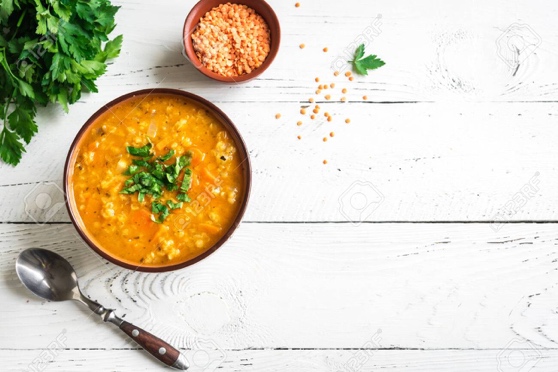 Instructions:STEP 1 - Tip all the ingredients into a large pan. Pour over 1½ litres boiling water, stir well.STEP 2 - Cover and leave to simmer for 30 mins until the vegetables and lentils are tender.STEP 3 – If you like a thick texture, blend the soup in a food processor.  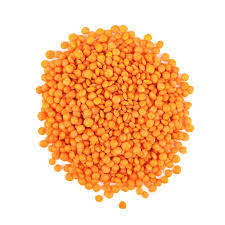 